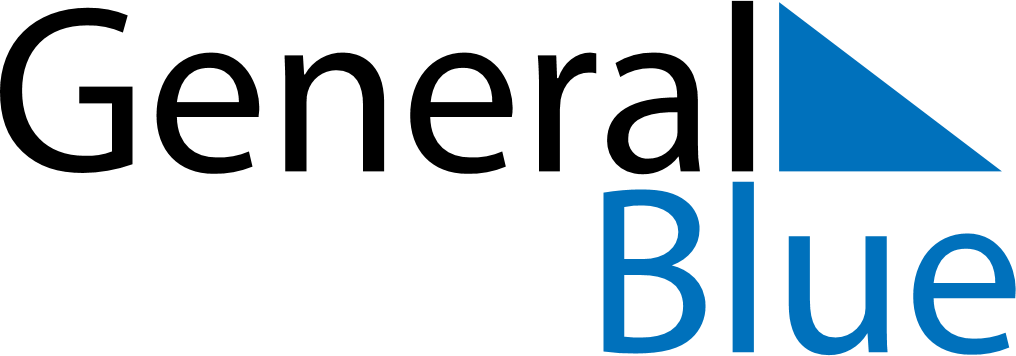 December 2026December 2026December 2026December 2026PhilippinesPhilippinesPhilippinesSundayMondayTuesdayWednesdayThursdayFridayFridaySaturday123445678910111112Feast of the Immaculate Conception of the Blessed Virgin Mary13141516171818192021222324252526Christmas EveChristmas DayChristmas Day2728293031Rizal DayNew Year’s Eve